Svėdasų gimnazijoje pralėkė vaikų vasaros stovykla „Lekiam“2019 m. birželio 21-28 dienomis Svėdasų Juozo Tumo-Vaižganto gimnazijoje buvo vykdomas projektas „Lekiam“, finansuojamas pagal Anykščių rajono savivaldybės strateginio 2019-2021 metų veiklos plano 6 programos priemonę Nr. 6.1.2.06 „Vaikų užimtumo didinimas“. „Lekiam“ – tai dieninė vaikų vasaros stovykla, skirta įvairaus amžiaus mokiniams, kurios tikslas – atsižvelgiant į vaikų interesus ir pomėgius, burti juos į aktyvią ir turiningą veiklą, ugdyti pilietiškumą, tautiškumą, poreikį pažinti savo kraštą, jo vertybes. Tikslui pasiekti buvo keliami uždaviniai: skatinti domėjimąsi istorija, ugdyti pilietiškumą, organizuojant keliones po Svėdasų miestelį ir jo apylinkes, į kaimyninį Užpalių miestelį, Biržų pilį; skatinti domėjimąsi lietuvių tradicijomis ir kultūros paveldu, suorganizuojant dalyvavimą edukacinėse programose bei aplankant Alpakų ūkį; viešinti projekto veiklas. Projekto veikose dalyvavo 17 mokinių ir du lydintys mokytojai. 9 mokiniai buvo iš socialiai remtinų šeimų. Pagrindinė projekto idėja – supažindinti vaikus su savo krašto istorija, gamta, tradicijomis ir kultūra, ugdytis socialinius įgūdžius, plėsti akiratį, kad jie mokytųsi ne tik iš vadovėlių, bet ir iš juos supančios aplinkos.Pirmąją stovyklos dieną stovyklautojai, lydimi mokytojos Onos Banienės ir mokytojos padėjėjos Editos Matulevičienės, lankė Svėdasų miestelio apylinkes, keliavo partizanų takais, susipažino su miestelio ir jo apylinkių istorija. Praūžus Joninių šventei, mokiniai, lankantys vasaros stovyklą, vėl rinkosi į gimnaziją ir rengėsi kelionei į kaimyninį Užpalių mietelį. Užpaliuose stovyklautojus pasitiko Utenos kultūros centro Užpalių skyriaus vadovė Birutė Minutkienė ir dvaro arklidžių savininė Rasa Jovaraitė bei jos mama Viktorija Jovarienė – pirmoji moteris dalyvavusi žirgų lenktynėse ant Sartų ežero ledo ir jas laimėjusi. Charizmatiškosios palydovės su didele meilę ir pasididžiavimu pasakojo savo miestelio istoriją, supažindino su šiandienos aktyviomis veiklomis, palydėjo į Užpalių karjerą (Konglomerato atodangą), piliakalnį, „Laumės valtimi“ vadinamą akmenį, Krokulės šaltinį ir kitas įdomias Užpalių krašto vietas. Vaikai dalyvavo edukacinėje programoje, skirtoje žirgui, kaip lietuvio tapatybės daliai.Kitą, nepaprastai šiltą dieną, stovyklautojai keliavo į Panevėžio rajone Medikonių kaime įsikūrusį Renatos ir Rolando Meleškų Alpakų ūky. Ūkio savininkė Renata su meile ir atsidavimu pasakojo apie savo švelnius ir jaukius augintinius. Vaikai turėjo galimybę glostyti ir pašerti alpakas, lamas, ožkas, pasigrožėti tvenkinyje plaukiojančiomis raudonomis žuvimis. Stovyklautojai dalyvavo edukacinėje programoje skirtoje alpakos vilnai, jos gavimui, apdirbimui, gaminiams iš vilnos, patys gaminosi draugystės apyrankes iš alpakos vilnos siūlų. Be to, turėjo galimybę žaidimo forma pajausti ūkininko darbo kasdienybę ūkyje. Nuotaika ir pažinimo džiaugsmo emocijos tryško per kratus, nes alpakos –tai terapiniai gyvūnai, bebūnat šalia jų širdį gerumas užlieja, norisi tik gražius žodžius visiems sakyti, šypsena pati veide prisiklijuoja ir gyventi tampa taip nepaprastai gera...Ketvirtoji stovyklos diena buvo skirta vykti į edukacinę išvyką į bastioninio tipo svarbiausią Lietuvos karinę tvirtovę, geriausiai išsilaikiusią šiaurės rytų Europoje ir vienintelę Lietuvoje – Biržų pilį – Biržų krašto muziejų „Sėla“ ir biblioteką –lydint gidui, susipažinti su Biržų krašto ir Lietuvos istorija bei dalyvauti edukacinėje programoje „Išmatuok plikomis rankomis“. Užsiėmimo metu vaikai susipažino su senaisiais matais (coliu, pėda, uolektčiu, sprindžiu, sieksniu), susijusiais su žmogaus kūno dalimis, ir kiekvienas mokinys savo ranka, alkūne, sprindžiu, sieksniu, žingsniu ar pėda išmatavo įvairius ilgius, apskaičiavo tvirtovės rikiuotės aikštės plotą, žemės pylimų, juosiančių pilį, perimetrą ir kt. Matuodami ir skaičiuodami įvairių pilies erdvių plotą susipažino ir su pilies rūmų inžinerinėmis įdomybėmis. Vaikai grįžo kupini gerų emocijų, klegėdami ir vis skaičiuodami pripažino, kad matematika gali būti ir įdomi, ir linksma, ir labai naudinga.Paskutinioji stovyklos diena buvo skirta pažinti Svėdasų miestelio šiandieną. Stovyklautojai aplankė verslininkų Rūtos ir Petro Baronų kaimo turizmo sodybą, susipažino su patraukiu kaimo verslo modeliu, apžiūrėjo danielių ūkį, praėjo saulės ir mėnulio takais, sukurtais pagal Baltų simboliką, pasigrožėjo nepriekaištingu sodybos apželdinimu, mėgavosi gamtos dovanojama ramybe bei mokėsi įsiklausyti į save.Mokinių vasaros stovyklos dalyvius maitino UAB „Grūstė“. Šeimininkė Daiva Kazlauskienė gamino vaikams pusryčius, pietus ir pavakarius paskanindama juos gera nuotaika ir šmaikščiu žodžiu.Stovykla mokiniams suteikė naujų pažinimo galimybių, papildė jų patirtį bei istorijos žinių bagažą, gražiais pavydžias mokė pilietiškumo bei meilės savo kraštui, sudarė galimybes pasireikšti natūraliam vaikų bendravimui ir bendradarbiavimui, rūpinimuisi vienas kitu, ugdė savisaugos ir savistabos įgūdžius, stiprino pozityvius ryšius su šeimos nariais, kaupė gerų emocijų užtaisą vasaros atostogoms.Stovyklos vadovė Ona Banienė 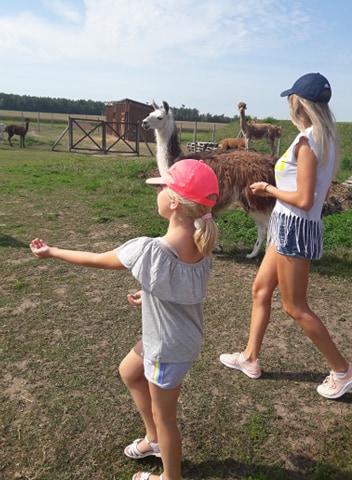 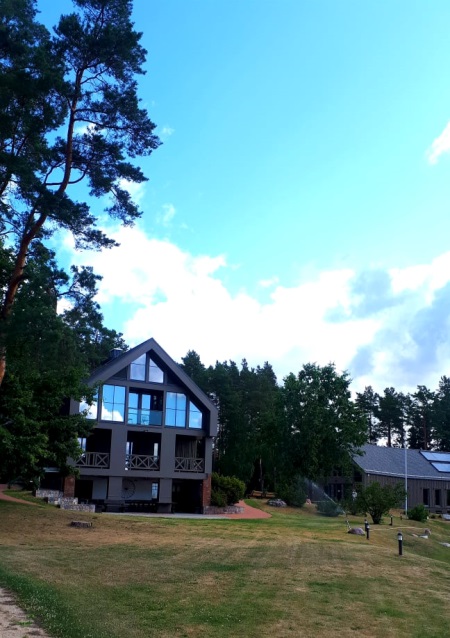 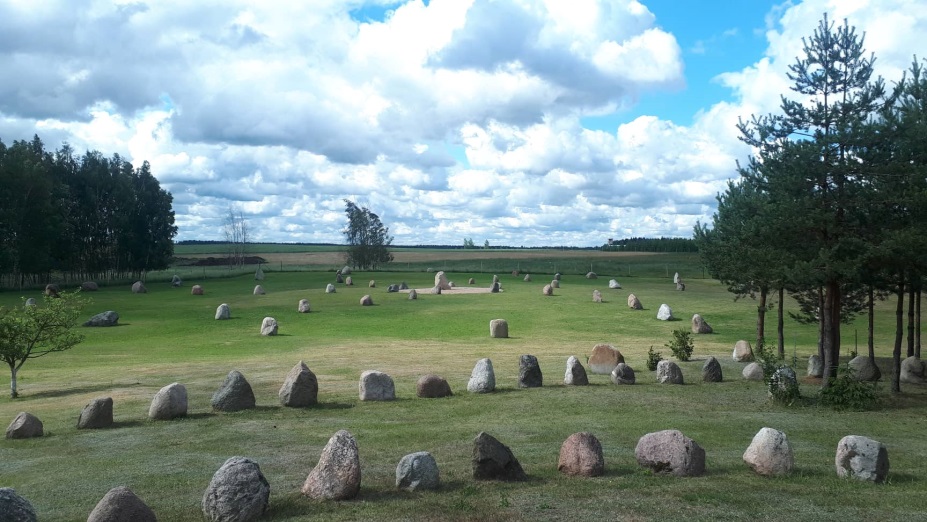 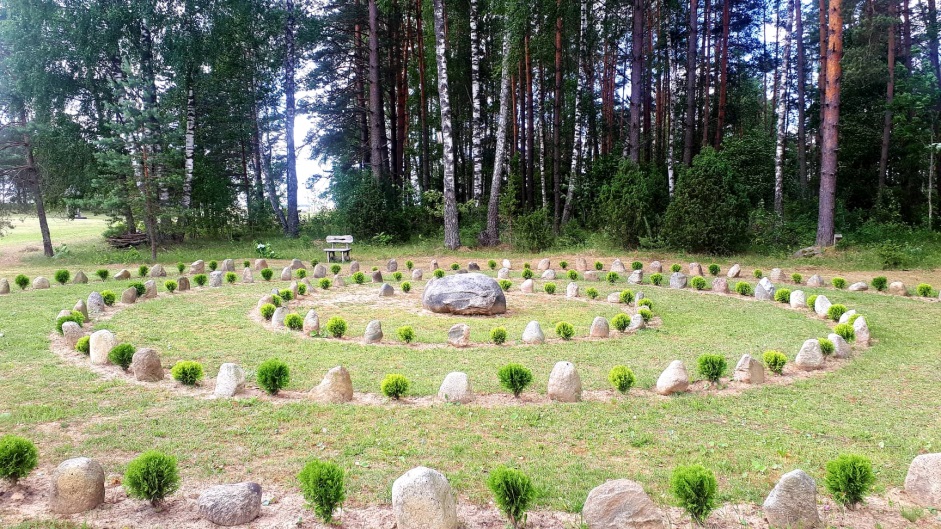 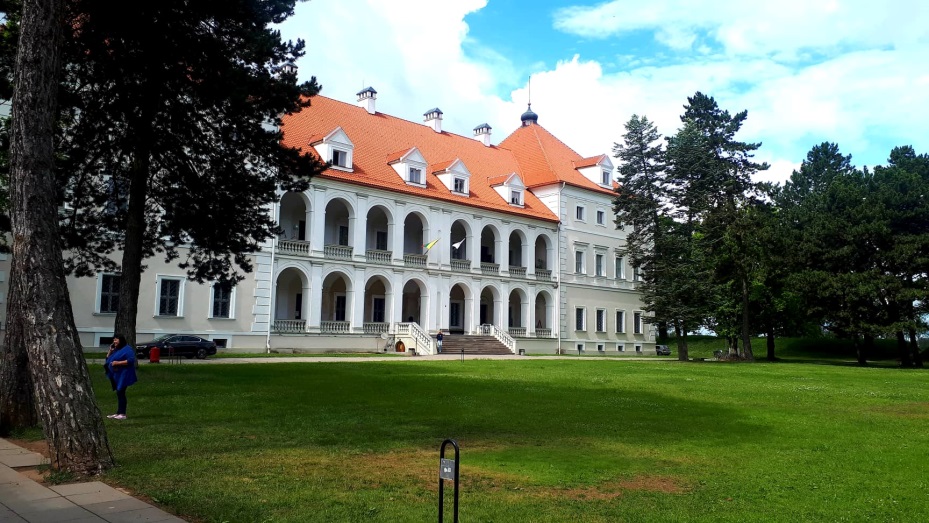 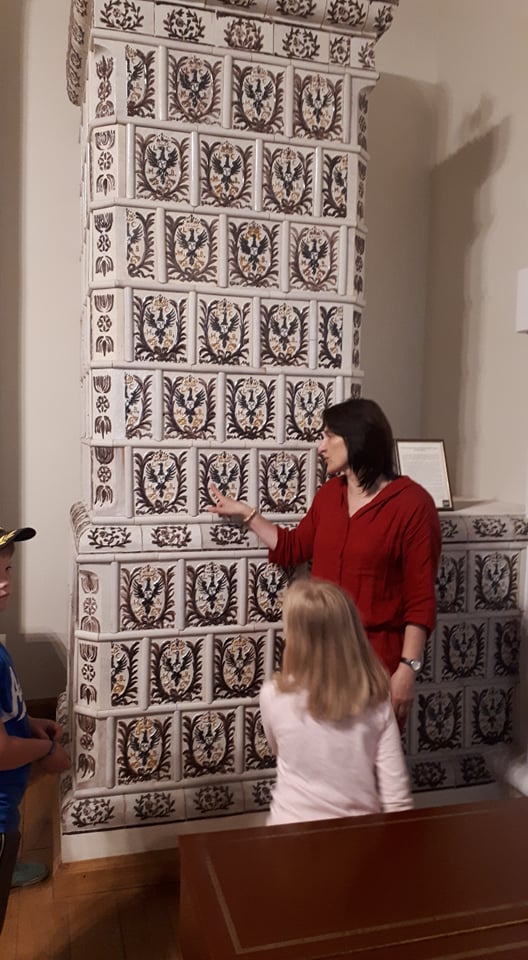 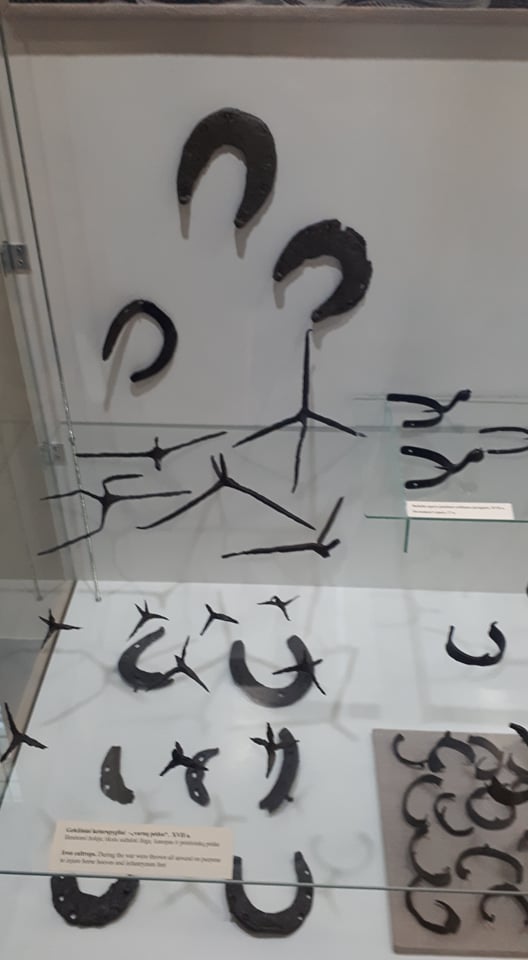 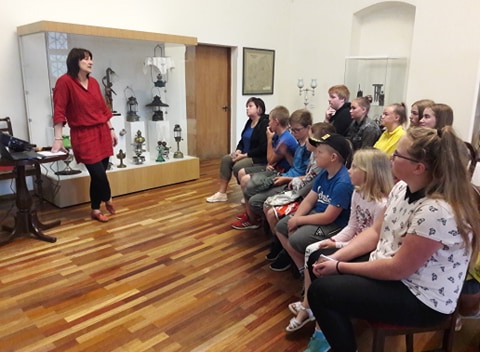 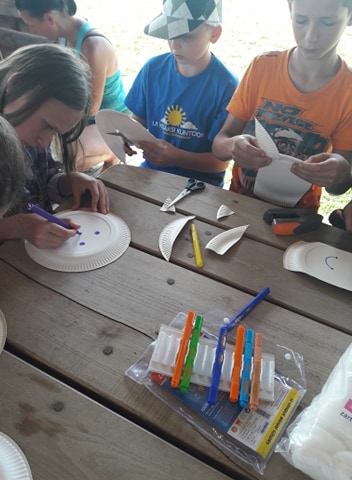 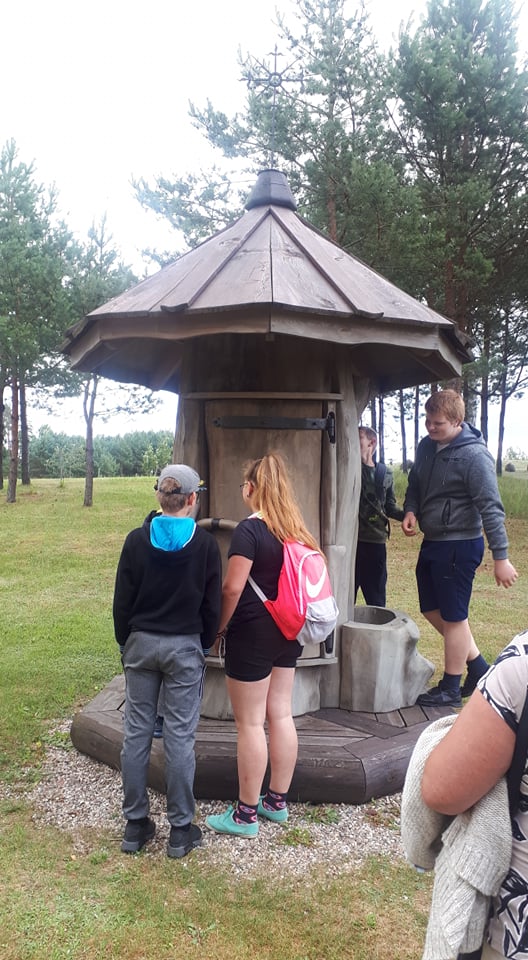 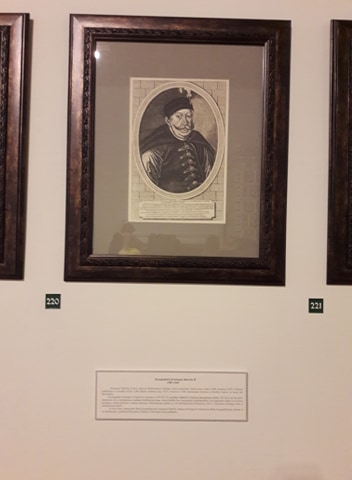 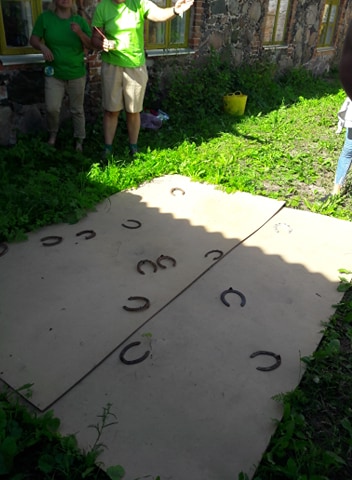 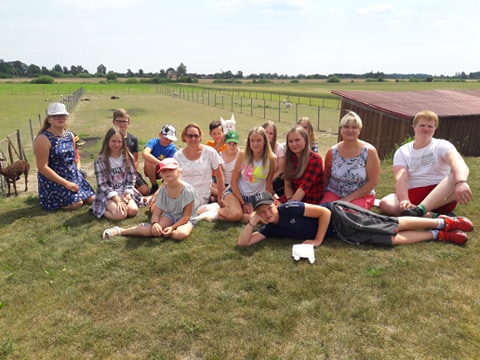 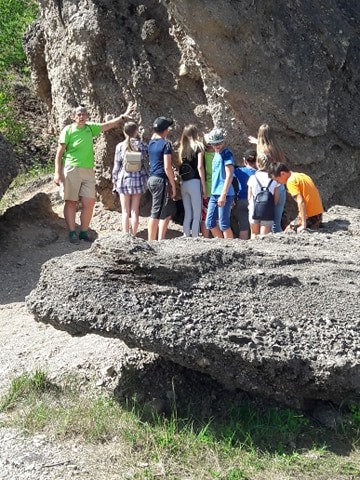 